Приложение 3к постановлению	администрации городаот ____________ № _________«Приложение 3к постановлениюадминистрации города от 31.01.2012 № 37 СХЕМА размещения рекламных конструкцийпо улице Свердловской в Свердловском районе города Красноярска                                                                                                                                                                                                                                                  Масштаб 1:10000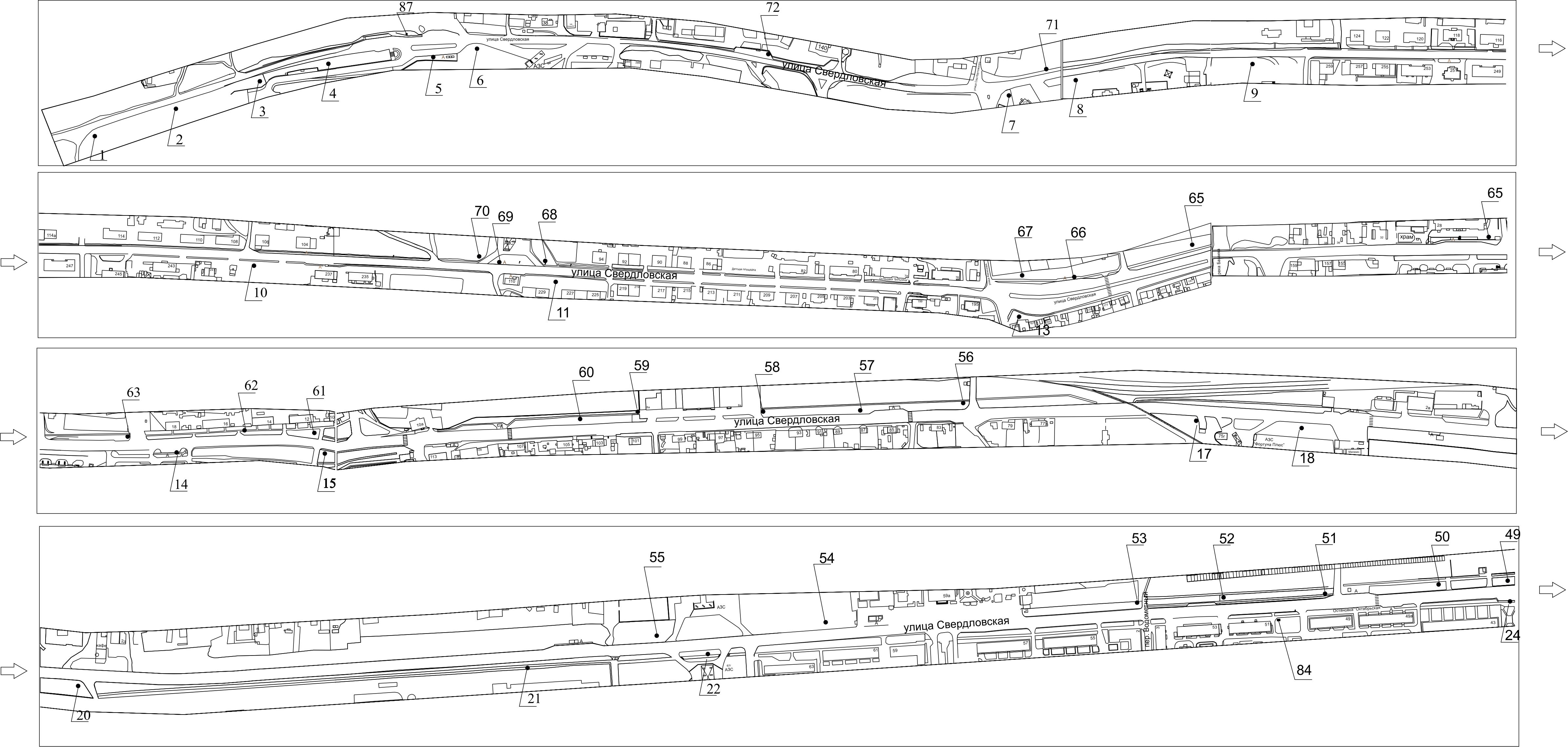 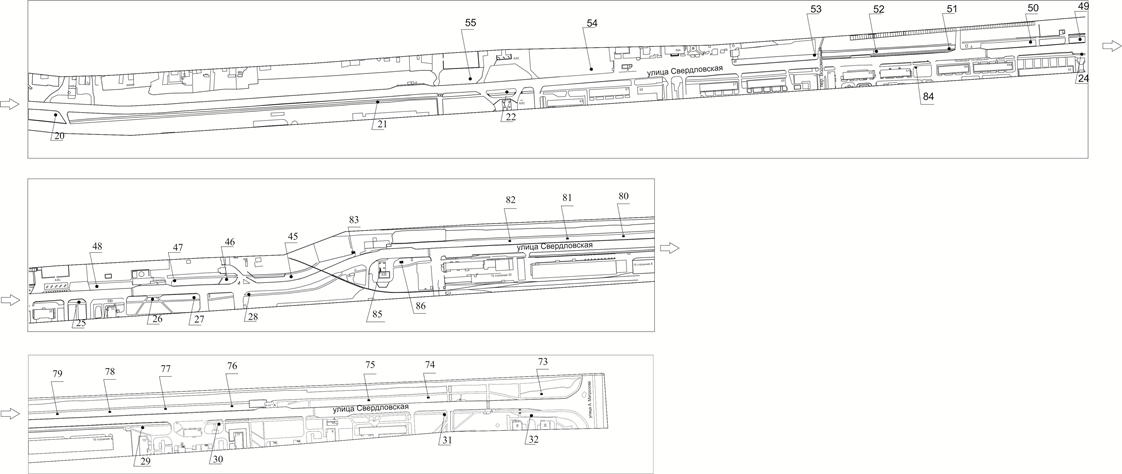 Примечания:Сведения о рекламных местах указываются в паспортах рекламных мест.».Номерна схемеАдрес рекламного местаТип конструкции1Ул. Свердловская, 293, 1-я конструкциящитовая конструкция с размером информационного поля 6,0 м х 3,0 м либо щитовая конструкция с размером информационного поля 6,0 м х 3,2 м с автоматической сменой изображения (призматрон)2Ул. Свердловская, 293, 2-я конструкциящитовая конструкция с размером информационного поля 6,0 м х 3,0 м либо щитовая конструкция с размером информационного поля 6,0 м х 3,2 м с автоматической сменой изображения (призматрон)3Ул. Свердловская, 291щитовая конструкция с размером информационного поля 6,0 м х 3,0 м либо щитовая конструкция с размером информационного поля 6,0 м х 3,2 м с автоматической сменой изображения (призматрон)4Ул. Свердловская, 291, напротив Красноярского парка флоры и фауны «Роев ручей»щитовая конструкция с размером информационного поля 6,0 м х 3,0 м либо щитовая конструкция с размером информационного поля 6,0 м х 3,2 м с автоматической сменой изображения (призматрон)5Ул. Свердловская, 291, остановка «Красноярский парк флоры и фауны «Роев ручей»рекламная конструкция в составе остановочного пункта движения общественного транспорта с размером информационного поля 1,2 м х 1,8 м6Ул. Свердловская, за остановкой «Красноярский парк флоры и фауны «Роев ручей»щитовая конструкция с размером информационного поля 6,0 м х 3,0 м либо щитовая конструкция с размером информационного поля 6,0 м х 3,2 м с автоматической сменой изображения (призматрон)7Ул. Свердловская, 273щитовая конструкция с размером информационного поля 6,0 м х 3,0 м либо щитовая конструкция с размером информационного поля 6,0 м х 3,2 м с автоматической сменой изображения (призматрон)8Ул. Свердловская, 261щитовая конструкция с размером информационного поля 6,0 м х 3,0 м либо щитовая конструкция с размером информационного поля 6,0 м х 3,2 м с автоматической сменой изображения (призматрон)9Ул. Свердловская, напротив здания по ул. Туристской, 86щитовая конструкция с размером информационного поля 6,0 м х 3,0 м либо щитовая конструкция с размером информационного поля 6,0 м х 3,2 м с автоматической сменой изображения (призматрон)10Ул. Свердловская, 241щитовая конструкция с размером информационного поля 6,0 м х 3,0 м либо щитовая конструкция с размером информационного поля 6,0 м х 3,2 м с автоматической сменой изображения (призматрон)11Ул. Свердловская, между зданиями № 227 и № 229щитовая конструкция с размером информационного поля 6,0 м х 3,0 м либо щитовая конструкция с размером информационного поля 6,0 м х 3,2 м с автоматической сменой изображения (призматрон)13Ул. Свердловская, 189щитовая конструкция с размером информационного поля 6,0 м х 3,0 м либо щитовая конструкция с размером информационного поля 6,0 м х 3,2 м с автоматической сменой изображения (призматрон)14Ул. Свердловская, 129, остановка «Талнах»рекламная конструкция в составе остановочного пункта движения общественного транспорта с размером информационного поля 1,2 м х 1,8 м15Ул. Свердловская, 101щитовая конструкция с размером информационного поля 6,0 м х 3,0 м либо щитовая конструкция с размером информационного поля 6,0 м х 3,2 м с автоматической сменой изображения (призматрон)17Ул. Свердловская, 75г, до АЗС «Фортуна Плюс»щитовая конструкция с размером информационного поля 6,0 м х 3,0 м либо щитовая конструкция с размером информационного поля 6,0 м х 3,2 м с автоматической сменой изображения (призматрон)18Ул. Свердловская, 75г, после АЗС «Фортуна Плюс»щитовая конструкция с размером информационного поля 6,0 м х 3,0 м либо щитовая конструкция с размером информационного поля 6,0 м х 3,2 м с автоматической сменой изображения (призматрон)20Ул. Свердловская, 2д, на противоположной стороне дорогищитовая конструкция с размером информационного поля 6,0 м х 3,0 м либо щитовая конструкция с размером информационного поля 6,0 м х 3,2 м с автоматической сменой изображения (призматрон)21Ул. Свердловская, напротив здания по ул. 60 лет Октяб-ря, 2, стр. 51щитовая конструкция с размером информационного поля 6,0 м х 3,0 м либо щитовая конструкция с размером информационного поля 6,0 м х 3,2 м с автоматической сменой изображения (призматрон)22Ул. Свердловская, 67гщитовая конструкция с размером информационного поля 6,0 м х 3,0 м либо щитовая конструкция с размером информационного поля 6,0 м х 3,2 м с автоматической сменой изображения (призматрон)24Ул. Свердловская, 43щитовая конструкция с размером информационного поля 6,0 м х 3,0 м либо щитовая конструкция с размером информационного поля 6,0 м х 3,2 м с автоматической сменой изображения (призматрон)25Ул. Свердловская, 35щитовая конструкция с размером информационного поля 6,0 м х 3,0 м либо щитовая конструкция с размером информационного поля 6,0 м х 3,2 м с автоматической сменой изображения (призматрон)26Ул. Свердловская, 31щитовая конструкция с размером информационного поля 6,0 м х 3,0 м либо щитовая конструкция с размером информационного поля 6,0 м х 3,2 м с автоматической сменой изображения (призматрон)27Ул. Свердловская, 29щитовая конструкция с размером информационного поля 6,0 м х 3,0 м либо щитовая конструкция с размером информационного поля 6,0 м х 3,2 м с автоматической сменой изображения (призматрон)28Ул. Свердловская, 21ащитовая конструкция с размером информационного поля 6,0 м х 3,0 м либо щитовая конструкция с размером информационного поля 6,0 м х 3,2 м с автоматической сменой изображения (призматрон)29Ул. Свердловская, 13щитовая конструкция с размером информационного поля 6,0 м х 3,0 м либо щитовая конструкция с размером информационного поля 6,0 м х 3,2 м с автоматической сменой изображения (призматрон)30Ул. Свердловская, 13ещитовая конструкция с размером информационного поля 6,0 м х 3,0 м либо щитовая конструкция с размером информационного поля 6,0 м х 3,2 м с автоматической сменой изображения (призматрон)31Ул. Свердловская, 3щитовая конструкция с размером информационного поля 6,0 м х 3,0 м либо щитовая конструкция с размером информационного поля 6,0 м х 3,2 м с автоматической сменой изображения (призматрон)32Ул. Свердловская, со стороны здания по адресу: ул. А. Матросова, 20щитовая конструкция с размером информационного поля6,0 м х 3,0 м либо щитовая конструкция с размером информационного поля 6,0 м х 3,2 м с автоматической сменой изображения (призматрон)45Ул. Свердловская, 19, на противоположной стороне дорогищитовая конструкция с размером информационного поля6,0 м х 3,0 м либо щитовая конструкция с размером информационного поля 6,0 м х 3,2 м с автоматической сменой изображения (призматрон)46Ул. Свердловская, 31ащитовая конструкция с размером информационного поля 6,0 м х 3,0 м либо щитовая конструкция с размером информационного поля 6,0 м х 3,2 м с автоматической сменой изображения (призматрон)47Ул. Свердловская, 33 бщитовая конструкция с размером информационного поля 6,0 м х 3,0 м либо щитовая конструкция с размером информационного поля 6,0 м х 3,2 м с автоматической сменой изображения (призматрон)48Ул. Свердловская, 33, на противоположной стороне дорогищитовая конструкция с размером информационного поля 6,0 м х 3,0 м либо щитовая конструкция с размером информационного поля 6,0 м х 3,2 м с автоматической сменой изображения (призматрон)49Ул. Свердловская, 61гщитовая конструкция с размером информационного поля 6,0 м х 3,0 м либо щитовая конструкция с размером информационного поля 6,0 м х 3,2 м с автоматической сменой изображения (призматрон)50Ул. Свердловская, 43, на противоположной стороне дорогищитовая конструкция с размером информационного поля 6,0 м х 3,0 м либо щитовая конструкция с размером информационного поля 6,0 м х 3,2 м с автоматической сменой изображения (призматрон)51Ул. Свердловская, 49, на противоположной стороне дорогищитовая конструкция с размером информационного поля 6,0 м х 3,0 м либо щитовая конструкция с размером информационного поля 6,0 м х 3,2 м с автоматической сменой изображения (призматрон)52Ул. Свердловская, 51, напротивоположной стороне дорогищитовая конструкция с размером информационного поля 6,0 м х 3,0 м либо щитовая конструкция с размером информационного поля 6,0 м х 3,2 м с автоматической сменой изображения (призматрон)53Ул. Свердловская, напротив здания по пер. Водометно-му, 2щитовая конструкция с размером информационного поля 6,0 м х 3,0 м либо щитовая конструкция с размером информационного поля 6,0 м х 3,2 м с автоматической сменой изображения (призматрон)54Ул. Свердловская, 61, на противоположной стороне дорогищитовая конструкция с размером информационного поля 6,0 м х 3,0 м либо щитовая конструкция с размером информационного поля 6,0 м х 3,2 м с автоматической сменой изображения (призматрон)55Ул. Свердловская, 67г, на противоположной стороне дорогищитовая конструкция с размером информационного поля 6,0 м х 3,0 м либо щитовая конструкция с размером информационного поля 6,0 м х 3,2 м с автоматической сменой изображения (призматрон)56Ул. Свердловская, 83, на противоположной стороне дорогищитовая конструкция с размером информационного поля 6,0 м х 3,0 м либо щитовая конструкция с размером информационного поля 6,0 м х 3,2 м с автоматической сменой изображения (призматрон)57Ул. Свердловская, 87, на противоположной стороне дорогищитовая конструкция с размером информационного поля 6,0 м х 3,0 м либо щитовая конструкция с размером информационного поля 6,0 м х 3,2 м с автоматической сменой изображения (призматрон)58Ул. Свердловская, 8а, 27 м до восточного фасада зданиящитовая конструкция с размером информационного поля 6,0 м х 3,0 м либо щитовая конструкция с размером информационного поля 6,0 м х 3,2 м с автоматической сменой изображения (призматрон)59Ул. Свердловская, 8ащитовая конструкция с размером информационного поля 6,0 м х 3,0 м либо щитовая конструкция с размером информационного поля 6,0 м х 3,2 м с автоматической сменой изображения (призматрон)60Ул. Свердловская, 105, на противоположной стороне дорогищитовая конструкция с размером информационного поля 6,0 м х 3,0 м либо щитовая конструкция с размером информационного поля 6,0 м х 3,2 м с автоматической сменой изображения (призматрон)61Ул. Свердловская, 12щитовая конструкция с размером информационного поля 6,0 м х 3,0 м либо щитовая конструкция с размером информационного поля 6,0 м х 3,2 м с автоматической сменой изображения (призматрон)62Ул. Свердловская, между зданиями № 14 и № 16щитовая конструкция с размером информационного поля 6,0 м х 3,0 м либо щитовая конструкция с размером информационного поля 6,0 м х 3,2 м с автоматической сменой изображения (призматрон)63Ул. Свердловская, 131, на противоположной стороне дорогищитовая конструкция с размером информационного поля 6,0 м х 3,0 м либо щитовая конструкция с размером информационного поля 6,0 м х 3,2 м с автоматической сменой изображения (призматрон)64Ул. Свердловская, 28щитовая конструкция с размером информационного поля 6,0 м х 3,0 м либо щитовая конструкция с размером информационного поля 6,0 м х 3,2 м с автоматической сменой изображения (призматрон)65Ул. Свердловская, между зданиями № 165 и № 167 на противоположной стороне дорогищитовая конструкция с размером информационного поля 6,0 м х 3,0 м либо щитовая конструкция с размером информационного поля 6,0 м х 3,2 м с автоматической сменой изображения (призматрон)66Ул. Свердловская, 74, остановкарекламная конструкция в составе остановочного пункта движения общественного транспорта с размером информационного поля 1,2 м х 1,8 м67Ул. Свердловская, 74щитовая конструкция с размером информационного поля 6,0 м х 3,0 м либо щитовая конструкция с размером информационного поля 6,0 м х 3,2 м с автоматической сменой изображения (призматрон)68Ул. Свердловская, 98щитовая конструкция с размером информационного поля 6,0 м х 3,0 м либо щитовая конструкция с размером информационного поля 6,0 м х 3,2 м с автоматической сменой изображения (призматрон)69Ул. Свердловская, 98, остановка «Новостройка»рекламная конструкция в составе остановочного пункта движения общественного транспорта с размером информационного поля 1,2 м х 1,8 м70Ул. Свердловская, 98, выезд с АЗСщитовая конструкция с размером информационного поля 6,0 м х 3,0 м либо щитовая конструкция с размером информационного поля 6,0 м х 3,2 м с автоматической сменой изображения (призматрон)71Ул. Свердловская, 273, на противоположной стороне дорогищитовая конструкция с размером информационного поля 6,0 м х 3,0 м либо щитовая конструкция с размером информационного поля 6,0 м х 3,2 м с автоматической сменой изображения (призматрон)72Ул. Свердловская, 140щитовая конструкция с размером информационного поля 6,0 м х 3,0 м либо щитовая конструкция с размером информационного поля 6,0 м х 3,2 м с автоматической сменой изображения (призматрон)Номерна схемеАдрес рекламного местаТип конструкции73Ул. Свердловская, на противоположной стороне дороги от здания по ул. Александра Матросова, 20щитовая конструкция с размером информационного поля 6,0 м х 3,0 м либо щитовая конструкция с размером информационного поля 6,0 м х 3,2 м с автоматической сменой изображения (призматрон)74Ул. Свердловская, 3, на противоположной стороне дорогищитовая конструкция с размером информационного поля 6,0 м х 3,0 м либо щитовая конструкция с размером информационного поля 6,0 м х 3,2 м с автоматической сменой изображения (призматрон)75Ул. Свердловская, 5, на противоположной стороне дорогищитовая конструкция с размером информационного поля 6,0 м х 3,0 м либо щитовая конструкция с размером информационного поля 6,0 м х 3,2 м с автоматической сменой изображения (призматрон)76Ул. Свердловская, 11, на противоположной стороне дорогищитовая конструкция с размером информационного поля 6,0 м х 3,0 м либо щитовая конструкция с размером информационного поля 6,0 м х 3,2 м с автоматической сменой изображения (призматрон)77Ул. Свердловская, 13а, на противоположной стороне дорогищитовая конструкция с размером информационного поля 6,0 м х 3,0 м либо щитовая конструкция с размером информационного поля 6,0 м х 3,2 м с автоматической сменой изображения (призматрон)78Ул. Свердловская, 15, строение 8, на противоположной стороне дороги, 1-я конструкциящитовая конструкция с размером информационного поля 6,0 м х 3,0 м либо щитовая конструкция с размером информационного поля 6,0 м х 3,2 м с автоматической сменой изображения (призматрон)79Ул. Свердловская, 15, строение 8, на противоположной стороне дороги, 2-я конструкциящитовая конструкция с размером информационного поля 6,0 м х 3,0 м либо щитовая конструкция с размером информационного поля 6,0 м х 3,2 м с автоматической сменой изображения (призматрон)80Ул. Свердловская, 15, строение 8, 12 метров от юго-западного фасада здания на противоположной стороне дорогищитовая конструкция с размером информационного поля 6,0 м х 3,0 м либо щитовая конструкция с размером информационного поля 6,0 м х 3,2 м с автоматической сменой изображения (призматрон)81Ул. Свердловская, 15, строение 8, 115 метров от юго-западного фасада здания на противоположной стороне дорогищитовая конструкция с размером информационного поля 6,0 м х 3,0 м либо щитовая конструкция с размером информационного поля 6,0 м х 3,2 м с автоматической сменой изображения (призматрон)82Ул. Свердловская, 15, строение 30, на противоположной стороне дорогищитовая конструкция с размером информационного поля 6,0 м х 3,0 м либо щитовая конструкция с размером информационного поля 6,0 м х 3,2 м с автоматической сменой изображения (призматрон)83Ул. Свердловская, 7ащитовая конструкция с размером информационного поля 6,0 м х 3,0 м либо щитовая конструкция с размером информационного поля 6,0 м х 3,2 м с автоматической сменой изображения (призматрон)84Ул. Свердловская, 51щитовая конструкция с размером информационного поля 6,0 м х 3,0 м либо щитовая конструкция с размером информационного поля 6,0 м х 3,2 м с автоматической сменой изображения (призматрон)85Ул. Свердловская, 17д (АЗС «25 часов»), справа от входа в кассу АЗСщитовая конструкция с размером информационного поля 1,2 м x 1,8 м (пилон)86Ул. Свердловская, 17д (автомойка «25 часов»)щитовая конструкция с размером информационного поля 6,0 м х 3,0 м либо щитовая конструкция с размером информационного поля 6,0 м х 3,2 м с автоматической сменой изображения (призматрон)87Ул. Свердловская, 291, на противоположной стороне дороги до остановки общественного транспорта «Роев ручей»указатель городской системы ориентирования с размерами информационного поля: по длине от 0,835 м до 1,2 м, по высоте от 0,265 м до 1,8 м